МУНИЦИПАЛЬНОЕ БЮДЖЕТНОЕ ОБЩЕОБРАЗОВАТЕЛЬНОЕ УЧРЕЖДЕНИЕ СРЕДНЯЯ ОБЩЕОБРАЗОВАТЕЛЬНАЯ  ШКОЛА № 5 Г. АЛАГИРА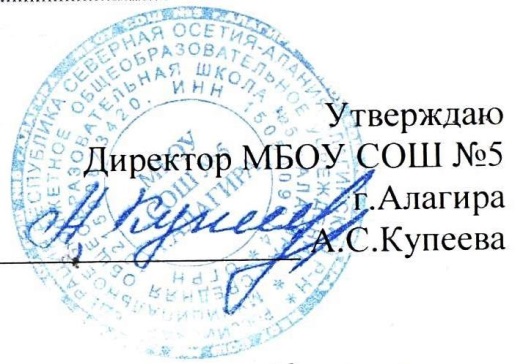 План работы Совета по профилактике безнадзорности и правонарушений несовершеннолетних на 2023– 2024 учебный годЦель: осуществление мер по предупреждению безнадзорности, правонарушений среди несовершеннолетних обучающихся в рамках компетенций образовательной организации. Задачи: осуществление мер, направленных на формирование законопослушного поведения несовершеннолетних,снижение количества правонарушений, совершенных обучающимися, в том числе повторных; совершенствование механизмов взаимодействия ОО с органами и учреждениями системы профилактики безнадзорности и правонарушений несовершеннолетних (далее – органы и учреждения системы профилактики) по вопросам профилактики безнадзорности и правонарушений несовершеннолетних, защиты прав детей; совершенствование имеющихся и внедрение новых технологий и методов профилактической работы с несовершеннолетними, в том числе расширение практики применения технологий восстановительного подхода;  содействие в повышении уровня профессиональной компетентности педагогических работников ОО в области профилактики правонарушений несовершеннолетних и защите их прав; проведение мониторинга и анализа результатов деятельности по профилактике безнадзорности и правонарушений несовершеннолетних в ОО; обеспечение защиты прав и законных интересов обучающихся; оказание помощи родителям (законным представителям) по вопросам обучения и воспитания детей. № п/пСодержание работыСрокиОтветственныйРезультат1.Направление работы. АналитическоеНаправление работы. АналитическоеНаправление работы. Аналитическое1.1. Изучение уровня преступности и правонарушений среди обучающихся ОО. В течение года Члены Совета по профилактике классные  руководители  1-9 кл. -собеседования -справки статистические данные по школе -индивидуальные встречи, беседы 1.2 Выявление детей с девиациями в поведении. В течение года Члены Совета по профилактике классные  руководители  1-9 кл. -собеседования -справки статистические данные по школе -индивидуальные встречи, беседы 1.3 Выявление семей несовершеннолетних, находящихся в социально опасном положении. В течение года Члены Совета по профилактике классные  руководители  1-9 кл. -собеседования -справки статистические данные по школе -индивидуальные встречи, беседы 1.4 Определение причин и мотивов антиобщественного поведения обучающихся. В течение года Члены Совета по профилактике классные  руководители  1-9 кл. -собеседования -справки статистические данные по школе -индивидуальные встречи, беседы 1.5 Анализ результатов деятельности по профилактике безнадзорности и правонарушений несовершеннолетних в ОО, эффективность проводимых мероприятий, разработка предложений по улучшению системы профилактики безнадзорности и правонарушений несовершеннолетних в ОО; В течение года Члены Совета по профилактике -протоколы заседаний Совета по профилактике, -содержание актов посещений 1.6 Анализ профессиональных дефицитов специалистов ОО, рекомендации по повышению их квалификации по актуальным вопросам профилактики правонарушений среди несовершеннолетних. В течение года заместитель директора по УВР -семинарские занятия -памятки -элементы характеристик -протоколы собраний -содержание актов посещений -составление ходатайств в ПДН 2.Направление работы. Работа со случаемНаправление работы. Работа со случаемНаправление работы. Работа со случаемНаправление работы. Работа со случаем2.1. Рассмотрение персональных дел обучающихся не посещающих или систематически пропускающих по неуважительным причинам занятия в ОО, нарушающих Устав образовательной организации, с антиобщественным поведением; совершивших административные правонарушения и преступления, состоящих на учете в подразделениях по делам несовершеннолетних,  в территориальных комиссиях по делам несовершеннолетних и защите их прав. по мере необходим ости Члены Совета по профилактике -протоколы -ходатайства органов системы профилактики  -папки работы с персональными данными  -оформление наглядных материалов   2.2 Составление программ (плана) индивидуальной профилактической работы с обучающимся. по мере необходим ости Классные руководители 1-9 кл.,План индивидуальной профилактической работы с обучающимся 2.3 Направление, в случае необходимости, обучающихся и (или) его родителей (законных представителей) на консультации к специалистам (психологу, дефектологу, медицинскому, социальному работнику и т.п.); по мере необходим ости Члены Совета по профилактике  Встречи, беседы, просмотры тематических видеофильмов, индивидуальные консультации 2.4 Осуществление  постановки и снятия обучающегося с внутришкольного учета. по мере необходим ости Члены Совета по профилактике -протоколы и  решения заседаний Совета по профилактике 2.5 Вовлечение обучающихся, состоящих на разных видах учета в органах и учреждениях системы профилактики, в объединения В течение года Члены Совета по  Встречи, беседы, просмотры тематических видеофильмов, дополнительного образования, во внеурочную деятельность, проведение коллективных творческих дел, мероприятий, летнюю оздоровительную кампанию, трудовые объединения, действующие в ОО, районе. профилактике, классные руководители 1-9 кл. индивидуальные консультации 2.6 Осуществление профилактической работы с семьей несовершеннолетнего, в отношении которого проводится индивидуальная профилактическая работа; с семьей, находящейся в социально опасном положении и на господдержке. Два раза в месяц в течение года Члены Совета по профилактике, кл. руководители 9 кл.  Встречи, беседы, просмотры тематических видеофильмов, индивидуальные консультации 2.7 Заслушивание на заседаниях Совета по профилактике информации, отчетов классных руководителей, педагогических работников, других специалистов, привлеченных к проведению индивидуальной профилактической работы с обучающимися по проводимой индивидуальной профилактической работе. Не реже 1 раза в четверть Члены Совета по профилактике, классные руководители -протоколы и  решения заседаний Совета по профилактике -ходатайства органов системы профилактики  -папки работы с персональными   материалами  -оформление наглядных материалов  2.8 Информирование директора ОО о состоянии проводимой работы с обучающимися, исполнительской дисциплине привлеченных к профилактической работе специалистов ОО. В течение года -протоколы и  решения заседаний Совета по профилактике,  -папки работы с персональными   материалами  2.9 Определение сроков проведения индивидуальной профилактической работы с обучающимся. В течение года Члены Совета по профилактике -протоколы, решения -ходатайства (по мере необходимости) 3.Направление работы. Организационно-методическое руководство развитием системы профилактики в образовательной организацииНаправление работы. Организационно-методическое руководство развитием системы профилактики в образовательной организацииНаправление работы. Организационно-методическое руководство развитием системы профилактики в образовательной организацииНаправление работы. Организационно-методическое руководство развитием системы профилактики в образовательной организации3.1. Постановка вопросов  о привлечении родителей (законных представителей), не выполняющих свои обязанности по воспитанию детей, к ответственности, установленной законодательством перед соответствующими органами и учреждениями системы профилактики  В течение года Члены Совета по профилактике -протоколы и  решения заседаний Совета по профилактике,  -ходатайства органов системы профилактики 3.2. При отсутствии положительных результатов в проводимой индивидуальной профилактической работе информирование об по мере необходимЧлены Совета по -протоколы и  решения заседаний Совета по профилактике,  этом директора ОО, направление ходатайств в органы и учреждения системы профилактики правонарушений несовершеннолетних о необходимости проведения индивидуальной профилактической работы с несовершеннолетним и (или) родителями (законными представителями). профилактике -ходатайства органов системы профилактики 3.3. Ходатайства о досрочном снятии с учета несовершеннолетнего, в отношении которого осуществляется индивидуальная профилактическая работа, в территориальную комиссию по делам несовершеннолетних и защите их прав, подразделении по делам несовершеннолетних территориальных органов МВД России на районном уровне. по мере необходим ости Члены Совета по профилактике, классные руководители -протоколы и  решения заседаний Совета по профилактике,  -ходатайства органов системы профилактики 3.4. Вынесение проблемных вопросов, связанных с профилактикой безнадзорности и правонарушений несовершеннолетних  на обсуждение педагогического совета для принятия решения руководством ОО. по мере необходим ости Члены Совета по профилактике, классные руководители -протоколы и  решения заседаний Совета по профилактике,  -ходатайства органов системы профилактики  -папки работы  с персональными материалами  3.5. Оказание помощи родителям или лицам, их заменяющим, в вопросах обучения, воспитания несовершеннолетних. по мере необходим ости Члены Совета по профилактике, классные руководители -памятки -характеристики -протоколы собраний -содержание актов посещений, обследований ЖБУ -составление ходатайств в ПДН 3.6. Вынесение предложений по принятию комплекса мер по профилактике употребления наркотических средств и психоактивных веществ, алкоголя и табачных изделий; профилактике экстремизма и терроризма; информационной безопасности детей, детского дорожно-транспортного травматизма и пр. по мере необходим ости Члены Совета по профилактике, классные руководители -протоколы и  решения заседаний Совета по профилактике,  -ходатайства органов системы профилактики  -папки работы  с персональными материалами   -оформление наглядных материалов 3.7. Способствование повышению эффективности работы ОО по профилактике безнадзорности и правонарушений В течение года Члены Совета по -законодательные и правовые документы всех уровней несовершеннолетних. профилактике -локальная нормативная база -папка деятельности Совета профилактики 3.8. Осуществление мер по реализации регламентов и порядков, обеспечивающих взаимодействие субъектов системы профилактики, направленных на защиту прав несовершеннолетних, сохранение жизни и здоровья несовершеннолетних. В течение года профилактике -локальная нормативная база -папка деятельности Совета профилактики 3.9. Разработка и внедрение систем взаимодействия специалистов ОО с общественностью по вопросам профилактики безнадзорности и правонарушений. В течение года профилактике -локальная нормативная база -папка деятельности Совета профилактики 3.10. Информация об исполнении  решений Совета по профилактике  на заседании Совета по профилактике.  не реже 1 раза в год Члены Совета по профилактике. -протоколы и  решения заседаний Совета по профилактике 